附件2：在“山东政务服务网——德州市夏津县”提交申请材料操作指南在浏览器中搜索“山东政务服务网”，选择德州市夏津县站点。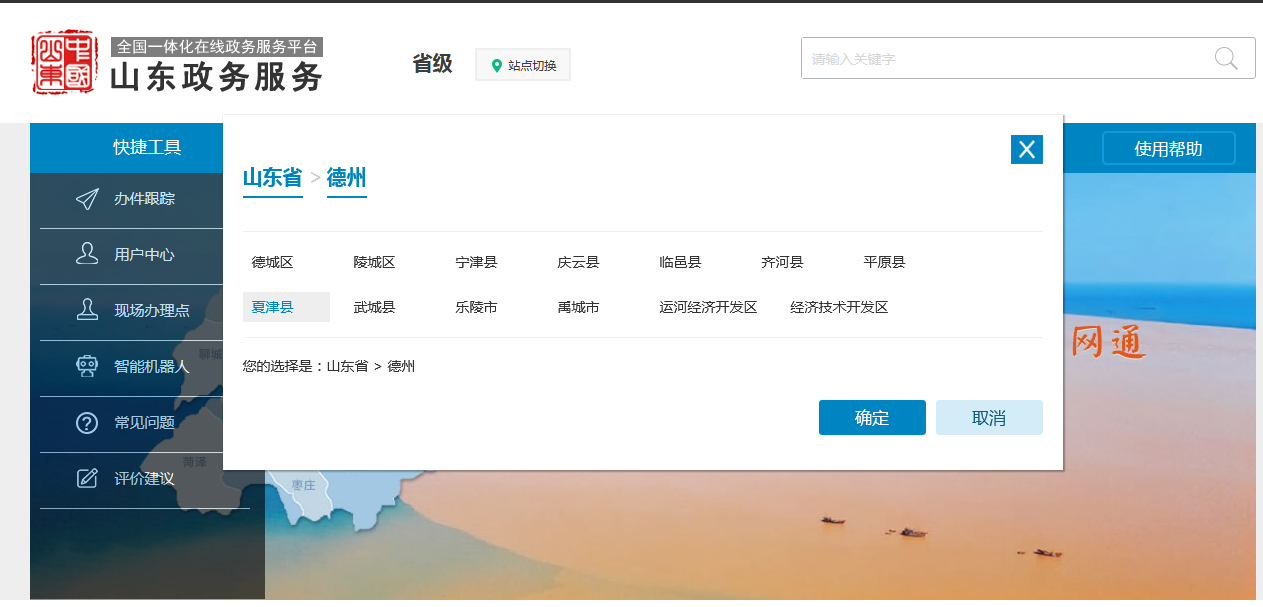 2、站点切换完成后，选择“办事服务”。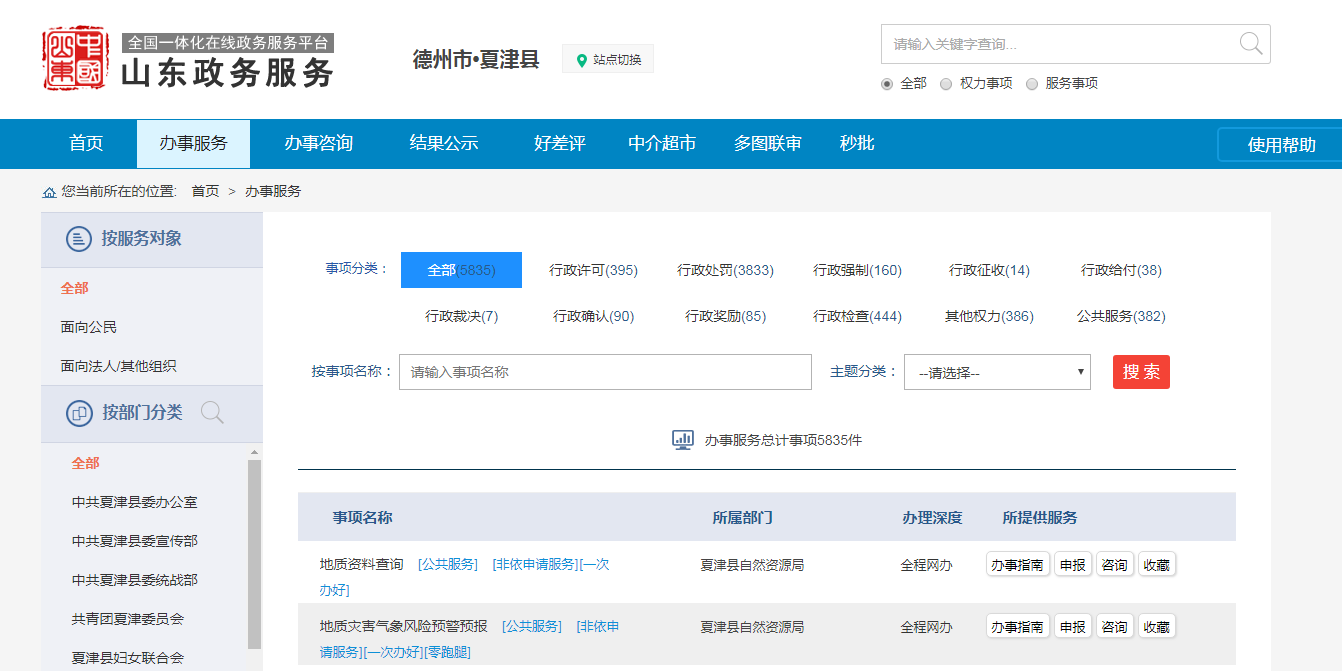 3、在按事项名称搜索里面填入：教师资格认定。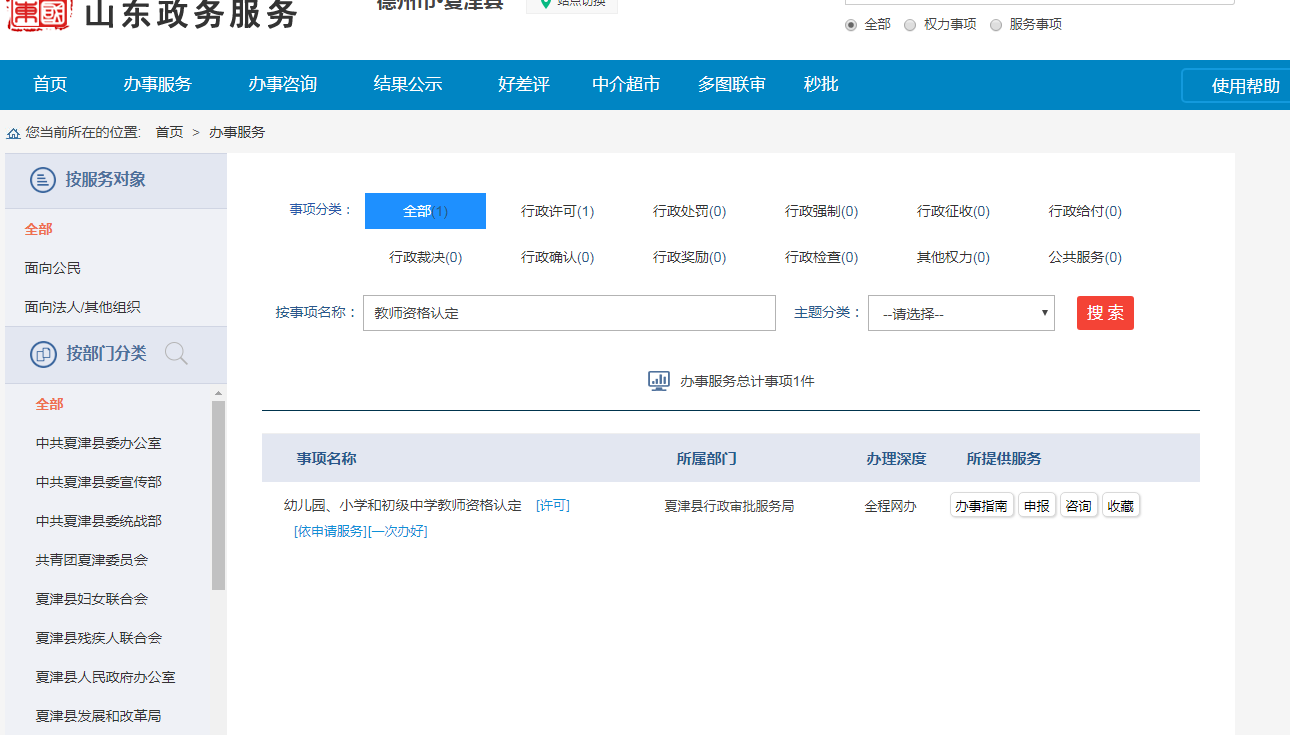 4、点击“申报”。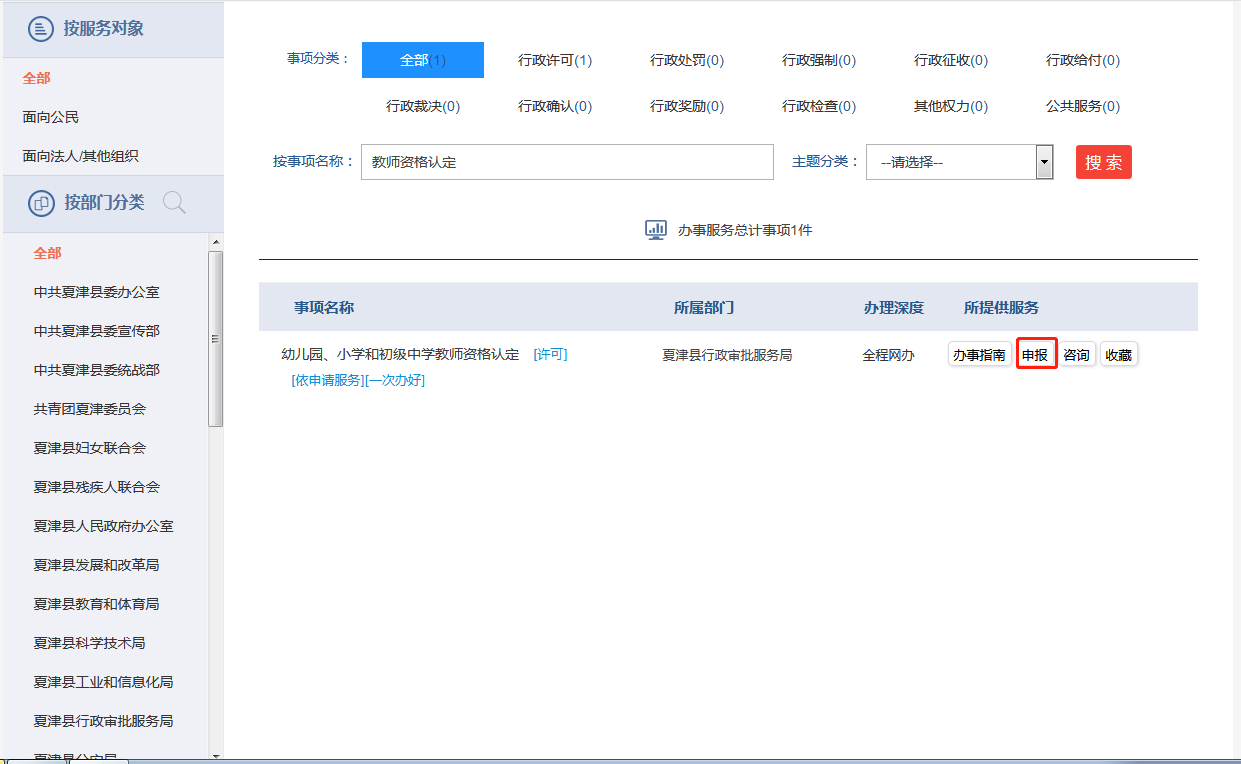 5、如有账号直接登录按要求提交申请材料即可，如没有账号首先注册，注册成功后点击“个人登录”。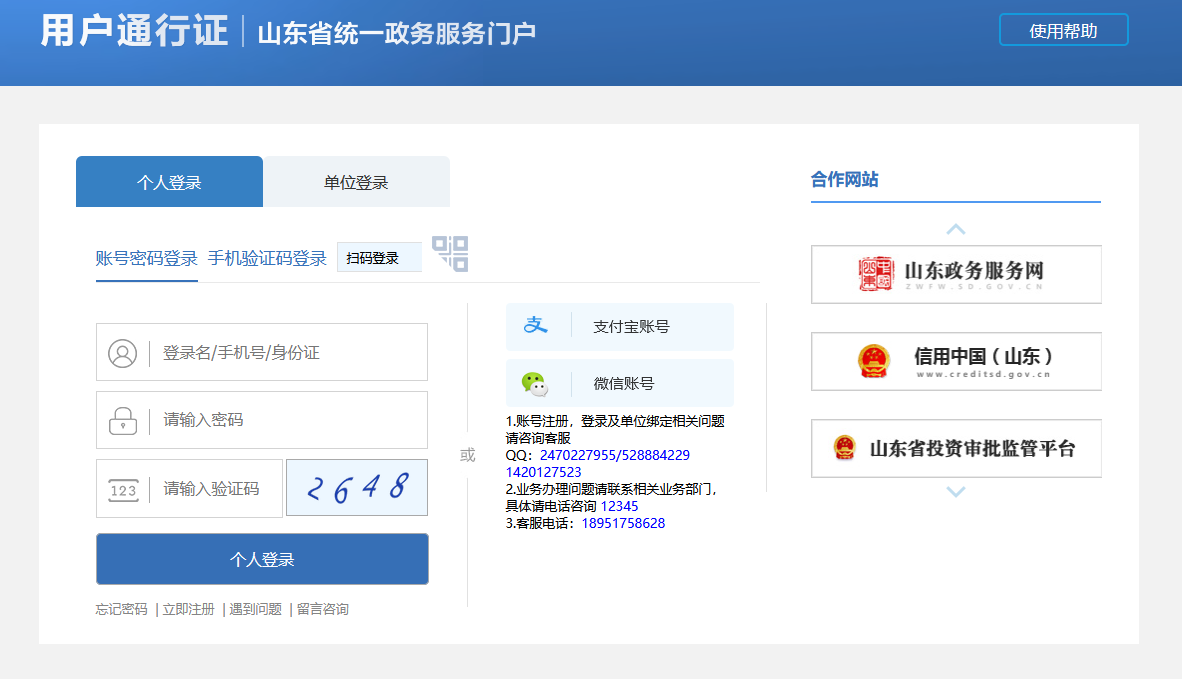 6、选择“审批条件”和“收取材料”，点击“下一步”。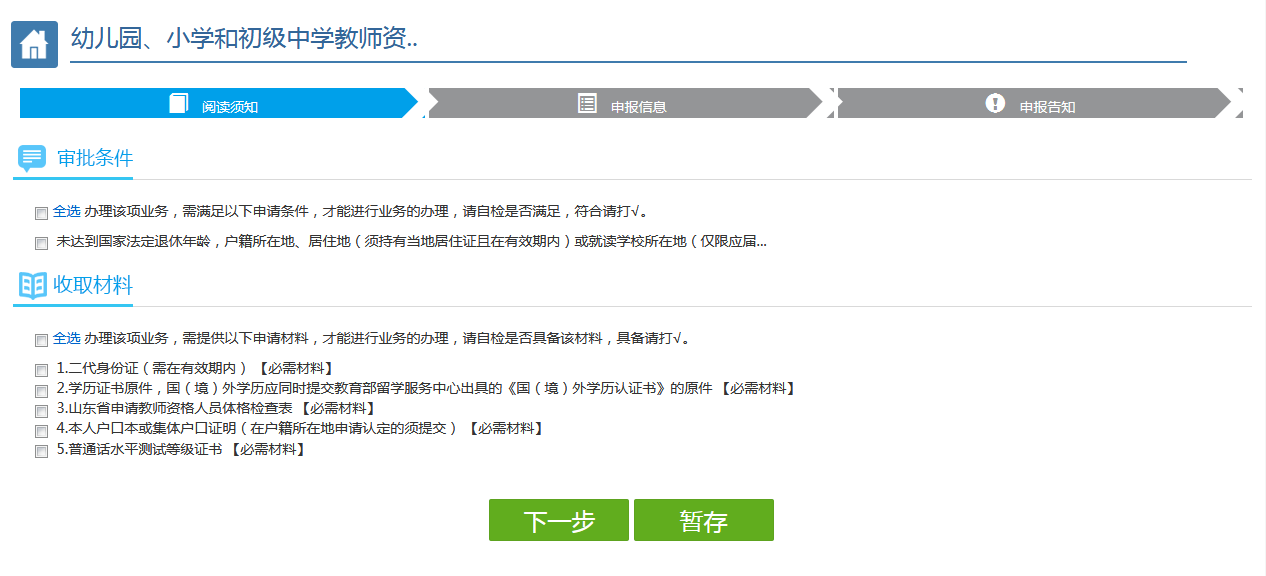 7、填写申请人基本信息，务必将姓名、身份证号、联系地址、联系电话填写准确。填写完毕后，点击“下一步”。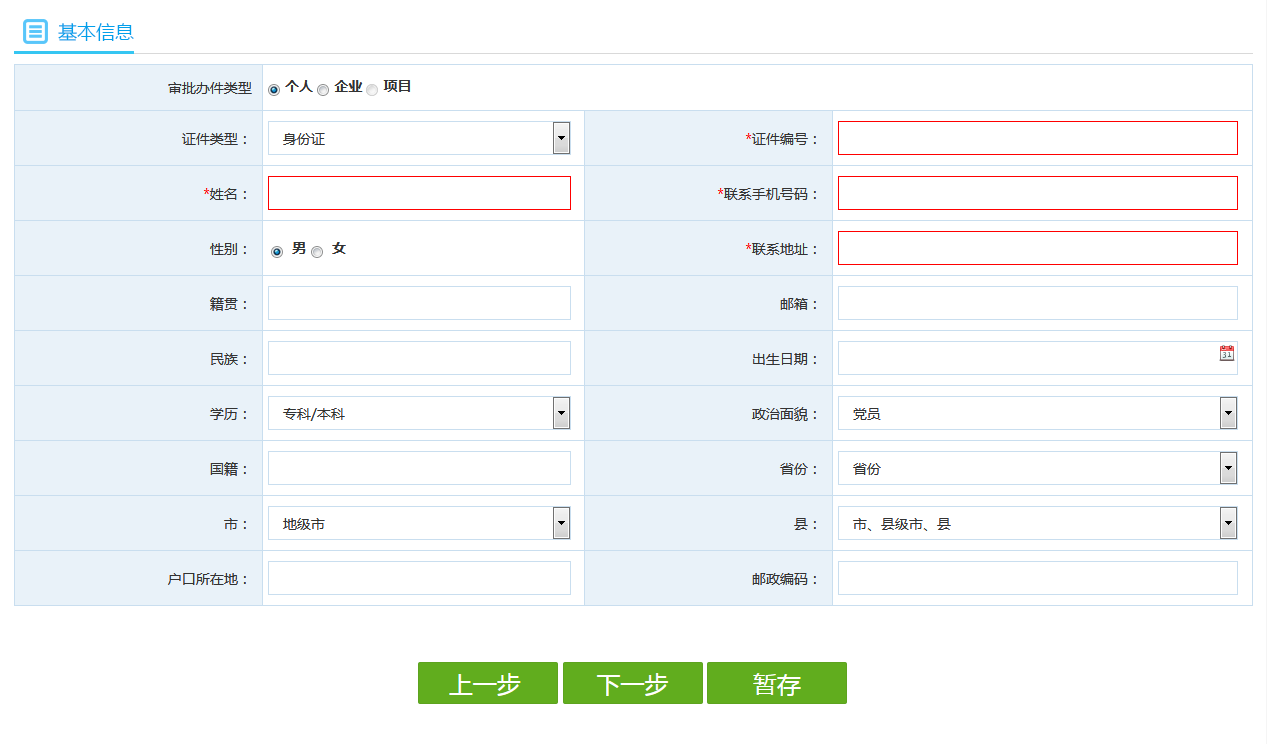 8、继续填写基本信息，填写完毕后，点击“下一步”。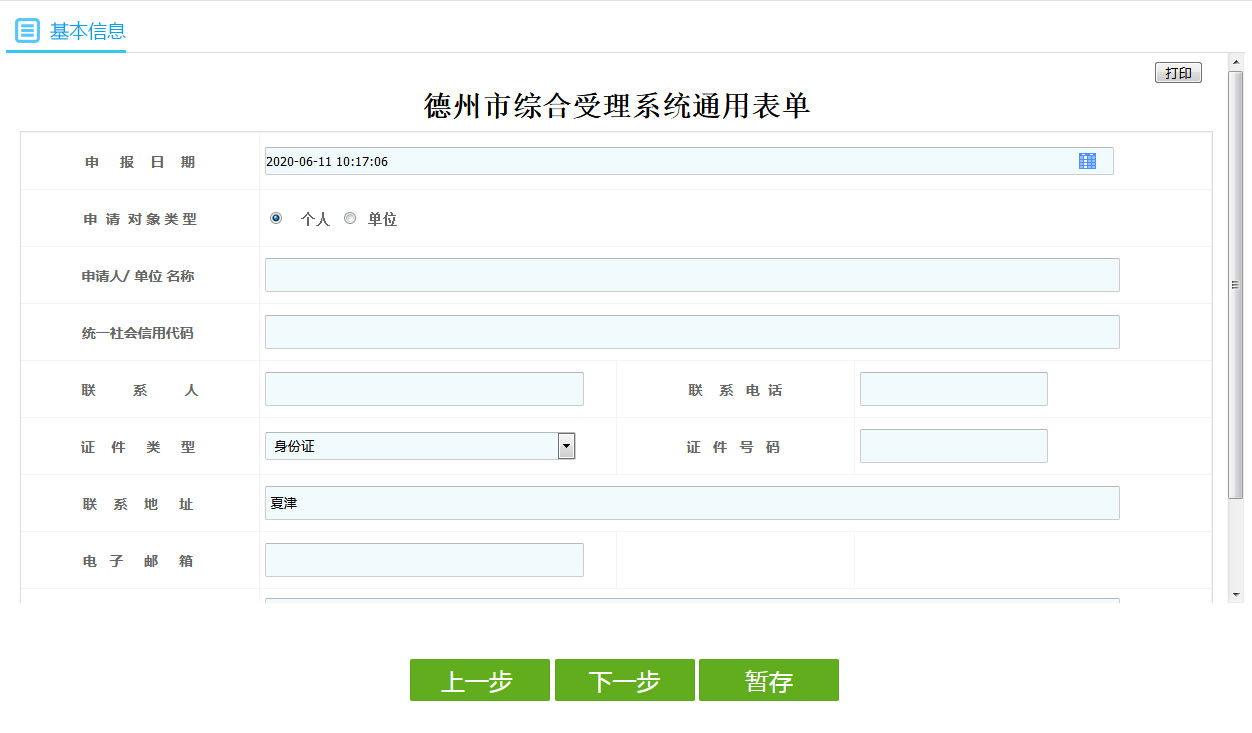 9、点击“选择附件”，上传申请材料。（注：居住证在第4项本人户口本或集体户口本上传）上传完毕后，点击“下一步”。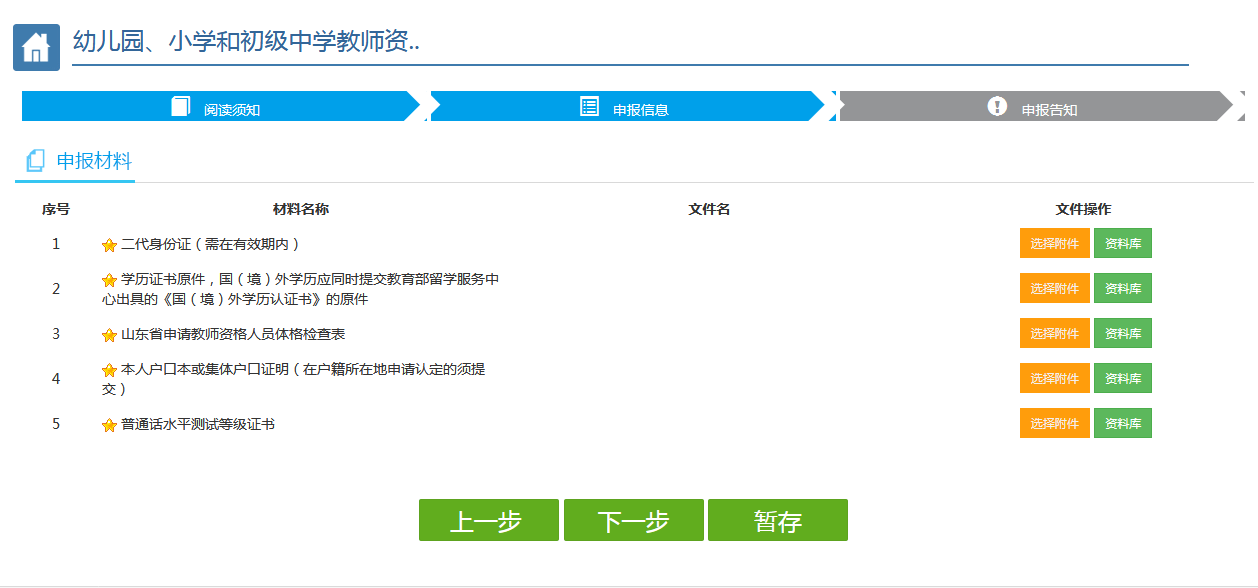 10、“结果领取方式”选择“邮寄”，并填写邮寄相关信息。填写完毕后，点击“提交”。申请材料提交完毕。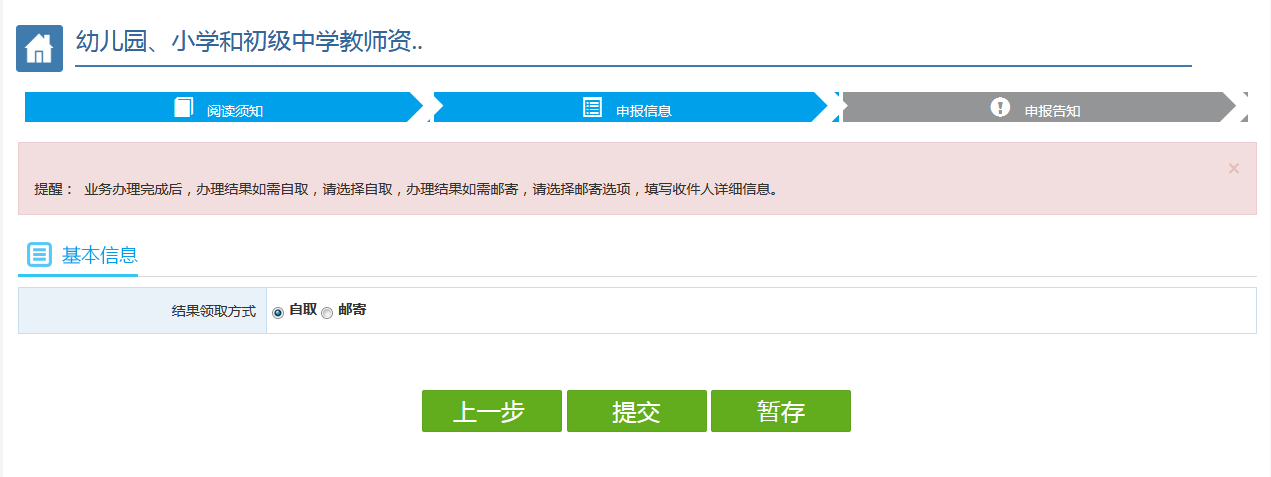 